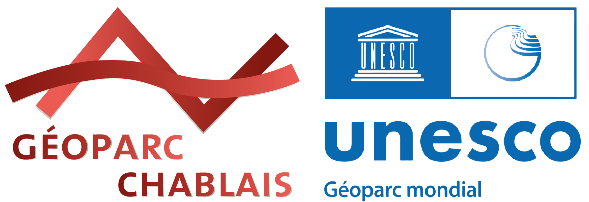 DEVENIR PARTENAIRE DU GÉOPARC MONDIAL UNESCO DU CHABLAISFORMULAIRE DE CANDIDATURECe formulaire permettra d’acter votre candidature, de prendre connaissance de votre activité et de préparer au mieux la visite de rencontre-évaluation. La décision d’attribution se fera dans un second temps par la Commission Géoparc.VOTRE STRUCTURENom de la structure :Nom et prénom du responsable de la structure : Adresse :Tél : Email : LES PRÉ-REQUIS (éliminatoires)USAGE SOUHAITÉ DU STATUT DE PARTENAIREVotre demande concerne quel(s) produit(s)/service(s) ?  Un hébergement (spécifiez) :  Hôtel				 Gîte Chambre d’hôtes			 Meublé de tourisme Hébergement de groupe		 Camping Résidence de tourisme		 Village vacancesClassement et autre(s) label(s) obtenu(s) :  Un musée, site ou lieu de visite Une entreprise liée au secteur du tourisme, sport et loisirs (école de ski, agence de voyage, bureau des guides…) Un artisan ou producteur avec visite pédagogique Autre, à préciser : QUESTIONNAIRE D’INTENTIONQue recherchez-vous en rejoignant le réseau des partenaires du Géoparc ? La promotion de votre activité Des échanges avec des acteurs qui partagent vos valeurs incarnées à travers le label Géoparc mondial UNESCO D’approfondir vos connaissances du territoire Une inscription de votre activité dans une démarche de développement durableQuelle action développez-vous en accord avec les valeurs du Géoparc mondial UNESCO du Chablais ?OUINONLe siège de ma structure ou le lieu d’exercice de mon activité est situé sur le périmètre du Géoparc du Chablais (62 communes du SIAC)Êtes-vous adhérent à un Office de Tourisme local ?Lequel ?Votre activité est-elle référencée (label, adhésion) dans un réseau professionnel local/départemental/national ?Lequel ?Je ne vends pas de roches/fossiles/minérauxJe ne fais pas la promotion de loisirs motorisés